道路事業計画はストップできます！　　　　　　　　区民学習会のお知らせ　　　　2019.11.18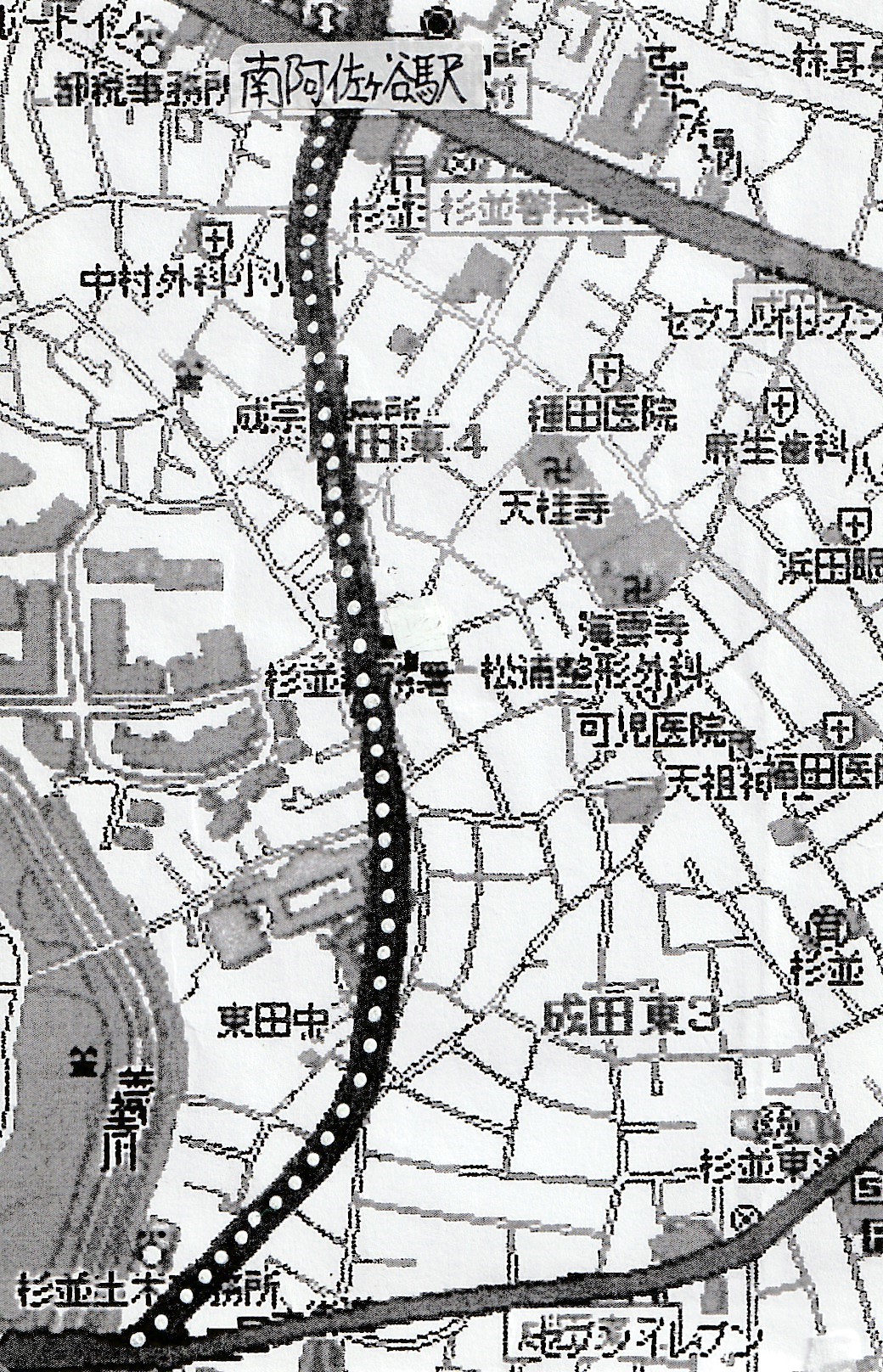 私たちが法に基づいた正しい知識を学び、力を合わせれば、この街壊しの道路計画は阻止できます。　専門家のお話を聞き、静かな街を子供たちに残すことができるよう、みんなで声を上げましょう！１2月1日　（日）　１４：00～１６：00　〈会場〉東田中学校　１階会議室　〈講師〉熊本一規　氏　（明治学院大学名誉教授）　　　　　　共同体・住民の権利に基づき住民をサポートし、多くの公共事業を止めてこられた方です。　　　　　　　   　　　　〈オブザーバー〉　三浦佑哉　弁護士＊＊＊＊＊＊＊＊＊＊＊＊＊＊＊＊＊＊＊＊＊＊＊＊＊＊＊＊＊＊＊＊＊＊＊＊＊＊＊＊＊＊＊＊＊＊＊■東京都が133号線の「事業概要及び測量説明会」を実施　　　　　　　　　　　　〈参加住民の声〉＝わたしたちが出来ること＝１計画に反対の地権者は測量させず、用地交渉、個別交渉に応じないこと。　2計画に反対の近隣住民は公式HPを検索し、公式ツイッターをフォローして下さい。●HP　　　　⇒「補助133号線を反対する会」で検索（www.route133.info/）●ツイッター　⇒　＠route1332	都市計画道路補助133号線（中杉道路から五日市街道まで延伸）に反対する会　（連絡先）原田道子03-6383-1229　村上芳子03-3313-4014